lMADONAS NOVADA PAŠVALDĪBA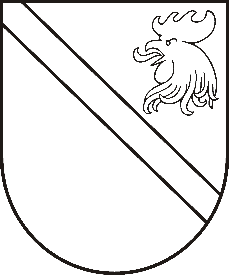 Reģ. Nr. 90000054572Saieta laukums 1, Madona, Madonas novads, LV-4801 t. 64860090, fakss 64860079, e-pasts: dome@madona.lv ___________________________________________________________________________MADONAS NOVADA PAŠVALDĪBAS DOMESLĒMUMSMadonā2019.gada 26.septembrī								Nr.440									(protokols Nr.18, 15.p.)Par Madonas novada pašvaldības iestādēs nodarbināto darba izpildes novērtēšanas noteikumu apstiprināšanu	Lai novērtētu Madonas novada pašvaldības iestādēs nodarbināto darba izpildi, noteiktu mācību un attīstības vajadzības, noteiktu profesionālās izaugsmes iespējas, identificētu nepieciešamās izmaiņas amata aprakstos, nodrošināt regulāru atgriezenisko saiti, kā arī izpildītu Latvijas Republikā spēkā esošajos tiesību aktos noteikto par nodarbinātā darba izpildes novērtējuma piemērošanu atsevišķu atlīdzības aspektu noteikšanā, ir nepieciešams noteikt kārtību, kādā tiek veikta Madonas novada pašvaldības iestādēs nodarbināto darba izpildes novērtēšana.Noklausījusies juristes G.Kvantas sniegto informāciju, iepazinušies ar Madonas novada pašvaldības iestādēs nodarbināto darba izpildes novērtēšanas noteikumu projektu, saskaņā ar likuma “Par pašvaldībām” 41.panta 2.punktu un Valsts pārvaldes iekārtas likuma 72. pantu, ņemot vērā 17.09.2019. Finanšu un attīstības komitejas atzinumu, atklāti balsojot: PAR – 11 (Agris Lungevičs, Ivars Miķelsons, Andris Dombrovskis, Antra Gotlaufa, Artūrs Grandāns, Gunārs Ikaunieks, Valda Kļaviņa, Rihards Saulītis, Aleksandrs Šrubs, Gatis Teilis, Kaspars Udrass), PRET – NAV, ATTURAS – 1 (Artūrs Čačka), Madonas novada pašvaldības dome  NOLEMJ:Apstiprināt Madonas novada pašvaldības iestādēs nodarbināto darba izpildes novērtēšanas noteikumus;Noteikt, ka Madonas novada pašvaldības iestādēs nodarbināto darba izpildes novērtēšanas noteikumi stājas spēkā 01.01.2020.Pielikumā: Madonas novada pašvaldības iestādēs nodarbināto darba izpildes novērtēšanas noteikumi.Domes priekšsēdētājs						A.Lungevičs